Консультация для родителей:«Как подготовить ребенка к встрече с Дедом Морозом»Приблизительно в 3-4 года у ребенка может появиться страх перед сказочными персонажами. Как показывает опыт, эта боязнь носит временный характер, но с условием, что взрослые своевременно и грамотно поддержат кроху в подобной стрессовой ситуации.Дед Мороз глазами малыша: старик-бородач с низким голосом, в странном одеянии и с посохом, да еще и с мешком за плечами. Поскольку данный персонаж появляется только раз в году, ребенок может воспринять его как чужого, а играть и разговаривать с незнакомцами – страшно и запрещено.Причины страха перед Дедом Морозом1. Ребенок может испугаться внешнего вида Деда Мороза: высокий мужчина, лицо закрыто бородой, необычный красный нос. Для детей важно видеть лицо открытым: мимику, улыбку, глаза добрые или злые и т.д. Тут речь идет о безопасности.2. Причиной появления страха может стать громкий необычный голос, резкие движения, мешок или посох.3. Часто причиной испуга ребенка могут стать действия взрослых. Суета и суматоха, много эмоций и большое внимание к событию.4. Часто бывает, что взрослые используют праздники, чтобы манипулировать ребенком: «Дедушка Мороз не принесет подарок, если будешь плохо себя вести». У ребенка может появится беспокойство, волнение и напряжение, ведь подарок придется заслужить.Как подготовить ребенка к встрече с Дедом Морозом1. Поставьте под елку игрушечного Деда Мороза. Можно поиграть с игрушкой, дать потрогать ее – это первый шаг в профилактике страха перед сказочным дедушкой.2. Почитайте для ребенка стишки, рассмотрите в книжках иллюстрации, включите мультфильм на тему Нового года, объясняя маленькому зрителю сюжет.3. Расскажите ребенку о персонаже: где живет Дед Мороз, чем занимается, кто ему помогает, на чем ездит. Дайте максимум информации в доступной для малыша форме.4. Если ребенок не противится, то можно вместе подойти к Деду Морозу и познакомится с ним поближе, но все должно происходить по желанию ребенка.5. Можно заранее для Дедушки Мороза подготовить сюрприз в виде стишка или песенки, нарисовать рисунок, сделать поделку своими руками или написать письмоРебенок испугался Деда Мороза: что делать!?1. Отнеситесь с пониманием к любому поведению ребенка, не упускайте любую жалобу, даже незначительную.2. Если у ребенка началась истерика, лучше отвести его в тихое место, взять на руки, крепко обнять. Скажите, что теперь он в полной безопасности, ведь вы с ним рядом. Важно говорить спокойным голосом.3. Обязательно уточните, чего именно он испугался: бороды, посоха, мешка, красного носа или голоса.4. Дайте понять маленькому человечку, что вы принимаете его страх и переживания: «Я вижу, что ты испугался…, но я рядом и мы вместе справимся».5. Можно поделиться опытом, рассказать о своем детском страхе и как удалось его побороть.6. Попробуйте переключить внимание на что-то другое – человека, действие, предмет.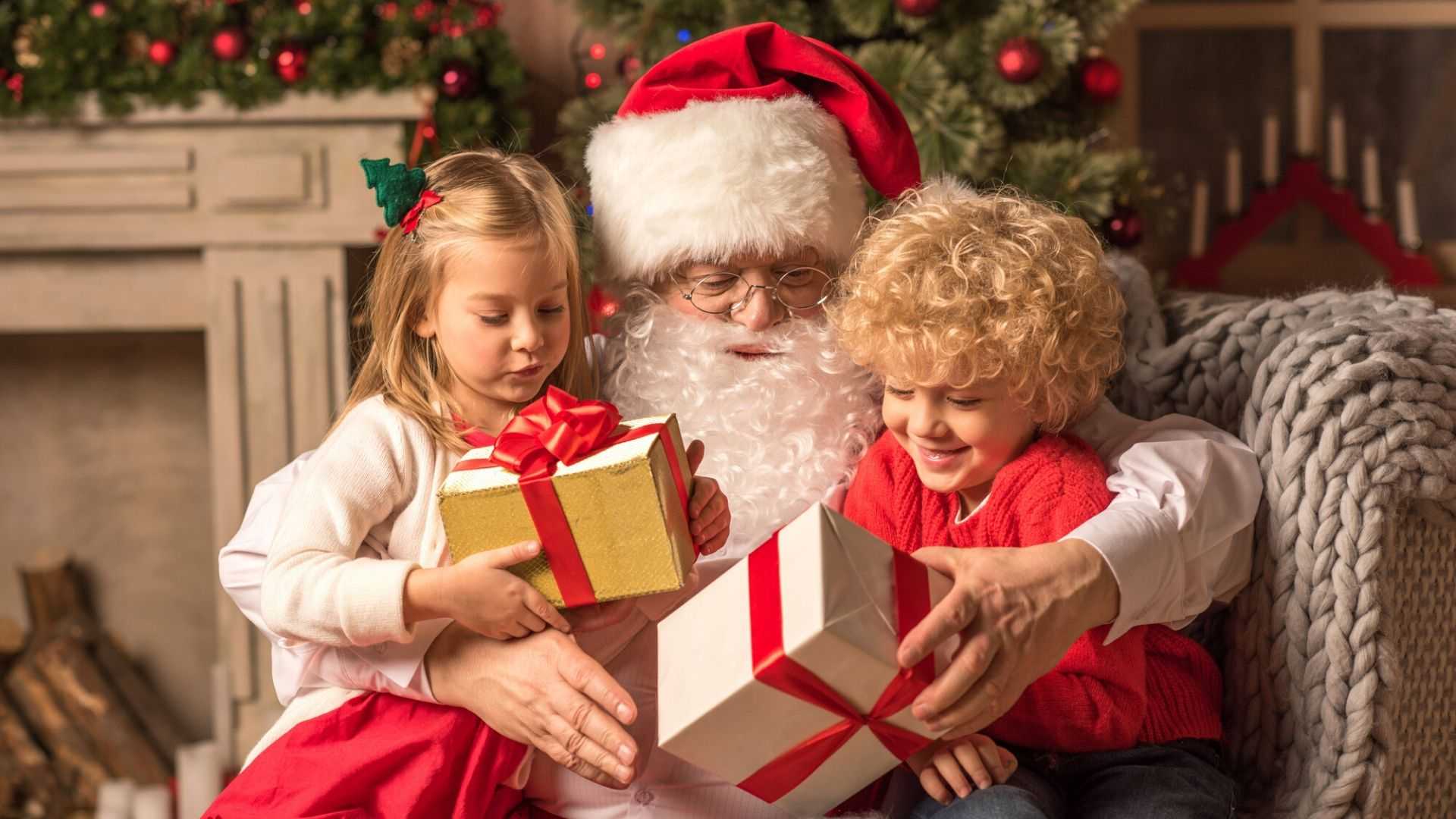 